Publicado en Madrid el 20/08/2018 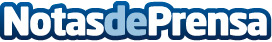 Aumenta la compra venta de relojes de lujo según La Casa de los Empeños Pawn ShopLos relojes de lujo, siendo un signo externo de riqueza y de buen gusto, nunca pasan de moda, experimentándose en el 2018 un nuevo crecimiento en el negocio de la compra venta. La Casa de los Empeños Pawn Shop desvela las claves del auge del sectorDatos de contacto:La Casa de los Empeños Pawn ShopPaseo de la Habana, 62, 28036 Madrid917 04 77 44Nota de prensa publicada en: https://www.notasdeprensa.es/aumenta-la-compra-venta-de-relojes-de-lujo Categorias: Nacional Moda Marketing Sociedad Emprendedores E-Commerce Consumo http://www.notasdeprensa.es